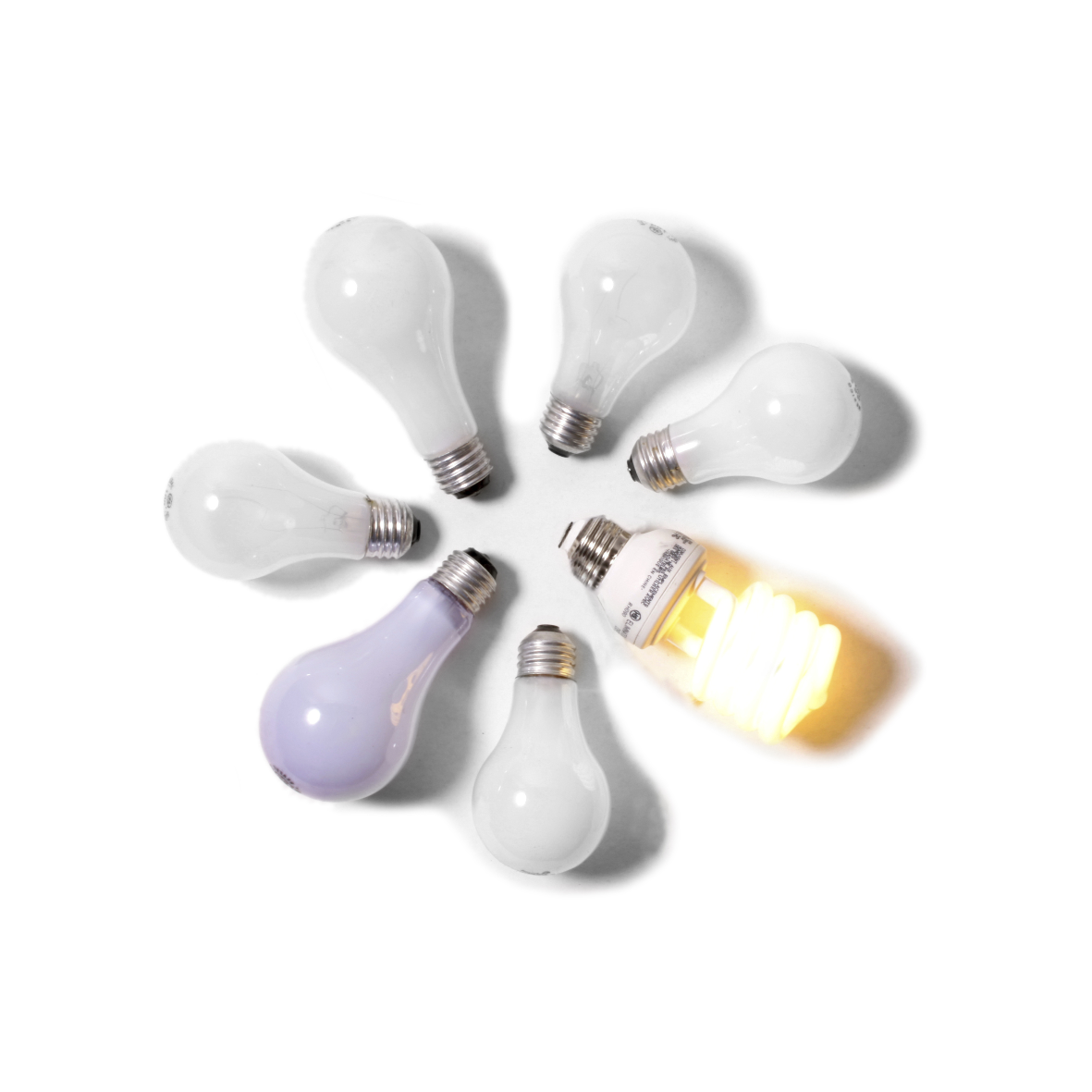 Výsledková evaluace specifického cíle 1.1 Operačního programu Podnikání a inovace pro konkurenceschopnostČeská republika – Ministerstvo průmyslu a obchoduManažerské shrnutí19. 6. 2019Manažerské shrnutíVzhledem k fázi, ve které se OP PIK v současné době nachází (65 % zazávazkování alokace), k nízkému počtu dosud ukončených projektů a ke krátké době od jejich ukončení nelze ke dni zpracování Závěrečné zprávy finálně vyhodnotit výsledky podpory v oblasti SC 1.1. Zjištění této výsledkové evaluace lze proto brát jako orientační zhodnocení směřování programu k dosažení požadovaných výsledků, nikoliv jako komplexní a konečné vyhodnocení výsledků programů. Detailní popis zjištění z evaluace a z nich plynoucí doporučení jsou obsaženy v kapitole 14. Zjištění a doporučení budou po odsouhlasení finální verze Závěrečné zprávy uvedena v systému IS KP 2014+, v modulu Evaluace.Shrnutí odpovědí na evaluační otázky Doporučení OP PIK do konce programového obdobíDoporučení pro zaměření programového období 2021+Č.Evaluační otázkaOdpověď1Jak přispěly intervence realizované v rámci programů podpory Inovace, Aplikace a Potenciál k dosahování SC 1.1 OP PIK?(INO, APL, POT)V současné době vzhledem k fázi programu a nízkému počtu ukončených projektů nelze komplexně vyhodnotit dopady      
OP PIK na zvýšení inovační výkonnosti českých podniků Podpora v rámci SC 1.1 je hodnocena příjemci pozitivně, vedla k:Urychlení inovací až o dva rokyImplementaci komplexnějších řešeníZvýšení počtu firem disponujících moderní VaV infrastrukturouPodpořené projekty jsou však poměrně konzervativní a spíše průměrného inovačního řáduNegativně bylo hodnoceno:Prodlení v hodnocení projektů, schvalování žádostí 
a administraci ŽoPNízká flexibilita při změnách projektů2Jaký je podíl podpořených podniků, které inovované produkty úspěšně uvedly na trh oproti těm, které nakonec svůj produkt na trhu neuvedly, nebo uvedly, ale neúspěšně? Jaké jsou hlavní důvody selhání podpořených podniků při uvedení produktu na trh? Přispěly podpořené projekty ke zvýšení úspěšnosti českých podniků na zahraničních trzích?(INO, APL, POT)Podniky jsou spíše úspěšné při zavádění inovovaných produktu na trh (ČR i zahraničí)Vliv podpory OP PIK není možné přesně kvantifikovatHlavní důvody problémů či selhání při zavádění produktu na trh:Velká administrativní zátěž, zpoždění realizace projektuVysoká míra konkurenceVysoké vstupní nákladyKonzervativnost českého trhuVnější vlivy nespojité s podporou OP PIKZměny na straně firmyPodpořené projekty do určité míry přispěly k větší úspěšnosti českých podniků na zahraničních trzích3Jaký je mezi podpořenými projekty podíl jednotlivých typů inovací (produktové, procesní, organizační, marketingové)?(INO)Expertní odhad API: 90 % všech inovací jsou produktové inovace, další jsou zpravidla doprovodné inovaceVýsledky DŠ: 66 % produktové inovace38 % procesní inovace4 % organizační inovace3 % marketingové inovace4Jaký je podíl ekoinovací a výzkumu a vývoje týkajícího se zlepšení životního prostředí mezi podpořenými projekty?(INO)Nelze jednoznačně určit podíl ekoinovací na úrovni všech projektů v rámci SC 1.1Výsledky DŠ:6 % respondentů: zlepšení životního prostředí bylo podstatou podpořené inovace25 % respondentů: životní prostředí bylo důležitou součástí podpořené inovaceZbytek respondentů: inovace se životního prostředí dotýkaly okrajově nebo neměly žádný vliv Ochrana životního prostředí se tedy jeví spíše jako deklaratorní součást projektu bez reálného dopadu5Jaký podíl podpořených projektů spadá do oblasti průmyslových výzev a klíčových technologií (KETs)?(APL, POT)Nelze jednoznačně určit podíl projektů spadajících do průmyslových výzev a KET na úrovni všech projektů v rámci SC 1.1Výsledky DŠ:42 % respondentů: projekt byl z oblasti průmyslových výzev a KET technologií6Zvýšila se vlivem SC 1.1 účast českých firem v evropských programech typu Horizont 2020?(INO, APL, POT)Výsledky DŠ: 70 % respondentů není zapojeno v evropských programech podpory VaVaIPodpora OP PIK má pouze velmi dílčí vliv na zapojování příjemců v evropských programech podpory VaVaI (podpora       v rámci SC 1.1 neovlivnila tento trend)O účast v nadnárodních programech podpory není zájem kvůli vysoké dostupnosti zdrojů na národní úrovni7Jaký je dosavadní příspěvek SC 1.1 k naplňování strategických cílů Národní výzkumné a inovační strategie pro inteligentní specializaci ČR (dále jen „RIS3“)?(INO, APL, POT)Příspěvek SC 1.1 k plnění cílů RIS3 nelze stanovit nad rámec PO1 OP PIK, jelikož RIS3 nemá nastaveny vlastní indikátory ani cílové hodnoty k ověřování naplnění cílů strategie (jejich tvorba se zvažuje v roce 2020)Vzhledem k identickým strategickým cílům RIS3 a OP PIK lze ztotožnit plnění cílů SC 1.1 se stavem plnění RIS3 strategie. Z dostupných informací lze dovodit, že příspěvek SC 1.1 je na plnění RIS3 ve vymezených cílech velmi významný.8Jaké jsou nezamýšlené 
(pozitivní i negativní) efekty v rámci dosahování SC 1.1? Dodavatel zjistí nezamýšlené dopady a vyhodnotí jejich význam. Doporučení: Dodavatel provede případové studie min. u tří podpořených podniků za každý program podpory.(INO, APL, POT)Pozitivní nezamýšlené efekty podpory jsou:Zvýšení důrazu na inovace v podnikové strategii a kultuřePozitivní dopad na HR procesy ve firměPřilákání zahraničních investorů Reorganizace, optimalizace podniků (především MSP) Negativní nezamýšlené efekty podpory jsou:Přizpůsobování projektů vypsaným výzvámPodpora spíše průměrných podniků a inovací Nízká míra flexibility, dlouhá doba hodnocení a schválení projektu a zpoždění v ex post proplácení výdajů formou ŽoP způsobují:Zpoždění zavedení inovace (inovace ke dni zavedení neaktuální)Zadlužování a zhoršení ekonomické situace podniků Neefektivní a nehospodárný výběr dodavatelů s nejistou kvalitouZvýšení nákladů na straně podniků a zvýšení administrativní náročnosti na straně ŘO/ZS kvůli využívání externích poradců9Lze předpokládat, že intervence realizované v rámci SC 1.1 povedou k trvalému zlepšení identifikovaných problémů? Je v tomto smyslu potřeba dané aktivity podporovat i nadále, nebo se další podpora z hlediska principu 3E nejeví jako smysluplná?(INO, APL, POT)Nelze s přesností zodpovědět, dojde-li díky intervenci OP PIK           k trvalému zlepšeníIndikátorová soustava neobsahuje relevantní dopadové indikátory a není tudíž možné vyhodnotit změnu chování příjemců podporyPodpora OP PIK však měla dosud významný vliv na posílení inovační výkonnosti příjemců, zvláště pak MSP, a do budoucna se i nadále jeví jako smysluplná, neboť může motivovat MSP podporovat vlastní výzkum a inovace a má potenciál podpořit rizikovější inovace vyššího řádu 10Lze považovat dosažené výsledky z hlediska stanovených cílů za dostatečné? Případně, čeho se nepodařilo dosáhnout a z jakých příčin? Dodavatel zároveň provede predikci toho, zda se podaří do konce programovacího období stanovených cílů dosáhnout a za jakých předpokladů. Vyzní-li predikce negativně, navrhne dodavatel způsoby řešení, které by přispěly k dosažení stanovených cílů.(INO, APL, POT)Dosažené výsledky lze vzhledem ke stanoveným cílům a očekávaným hodnotám považovat za dostatečné pouze částečně vzhledem k velmi nízkému počtu ukončených projektůVšechny milníky pro PO1 pro rok 2018 byly naplněné v minimální požadované výši 85 %Stanovené cíle by tedy mělo být možné do konce programového období dosáhnout a to především za těchto předpokladů:Vyhlášení výzev nebo navýšení alokace vyhlášených výzev 
v dostatečném objemuZrychlení hodnocení projektových žádostí a ŽoP (úpravy systému MS2014+, automatizace procesů, navýšení  personální kapacity API)Snížení administrativní zátěže na straně žadatelů/příjemců podpory i administrátorů spojené především s podáním, kontrolou a vyhodnocením projektových žádostí, dokládáním mzdových nákladů a výběrem subdodavatelůŘízení 
programuŘízení 
výzevRealizace       projektů, 
metod. řízení a podpora příjemcůDalšíDokončit hodnocení a schvalování žádostí z dosud vyhlášených výzevNavýšit alokaci výzev, aby mohly být podpořeny všechny vyhovující žádostiSestavit realistický plán výzev až do konce obdobíV případě nízké absorpce zvážit vyhlášení dodatečné výzvy pro velké podnikyVyhodnotit efektivnost výzev 
v rámci ITIZajistit dostatečnou kapacitu lidských zdrojů a průběžně optimalizovat její využíváníZavést robotickou procesní automatizaci činností s potenciálem pro automatizaciSnížit administrativní zátěž spojenou s předkládáním žádostí i realizací projektůZjednodušit podmínky nově vyhlašovaných výzevZdržet se zbytných změn metodických postupů a pravidelZajistit jednoznačný a závazný výklad metodických pravidelUmožnit větší flexibilitu při změnách během realizace projektuPosílit pro-klientský přístup a metodickou podporu příjemců    ze strany API. Posílit roli projektového manažera API jako klíčové kontaktní osoby pro příjemceZvýšit propagaci zahraničních programů podpory VaVaIPoskytovat technickou podporu při navazování zahraničních partnerství a při podávání žádostí      do evropských programů podporyVyužít potenciál nepodpořených kvalitních mezinárodních projektůVěnovat pozornost stabilizaci podnikatelského prostředí a systematické podpoře výzkumu a vývojeHlavní doporučeníDalší doporučeníTrvale snižovat administrativní zátěž, urychlovat procesy hodnocení, schvalování a řízení projektů ze strany ŘO, API a umožnit flexibilní změny projektuSjednotit a zachovat neměnná pravidla   a metodiku podpory napříč auditními orgány, NOK, ŘO, ZSZjednodušit výpočet a dokladování způsobilých výdajůZjednodušit pravidla poskytování podpory Do přípravy programového období více zapojit ZS a využít jejich zkušenostiPosílit finanční řízení programuRevidovat indikátorovou soustavu a způsob monitoringu a reportingu indikátorůVyužít finanční nástroje na podporu MSPDbát na srozumitelnost pravidel a metodikVyhlašovat výzvy tak, aby umožňovaly co největší flexibilituPonechat jednotné metodické prostředí pouze na centrální úrovni a zautomatizovat sdílení a výměnu dat a dokumentůVyhodnotit možnosti komplementární TP na vyhodnocení připravenosti žadatelů na realizaci VaVaI projektů Vyhodnotit možnosti komplementární právní podpory pro získání a ochranu celosvětových patentůNavýšit finanční alokaci na „nákup“ služeb od VVP přes inovační vouchery